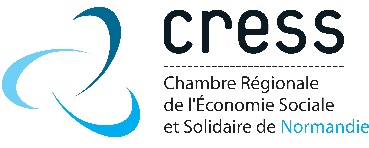 « Carte blanche » Achats Socialement et Ecologiquement, ResponsablesA l’occasion de la Semaine des ASER qui aura lieu du 22 au 26 mai 2023, nous vous proposons de valoriser vos actions d’achats responsables.Que vous soyez une structure de l’ESS ou une entreprise conventionnelle, vous pouvez nous adresser les éléments suivants d’une de vos bonne pratique. Nous la mettrons en forme et la diffuserons sur les Réseaux, le portail ESS en Normandie.Pour ce faire, éléments à nous renvoyer : Réponse aux questions suivantes :Présentation de la structure » acheteuse »Quel achat avec quel partenaire de l’ESS (pourquoi faire appel à un acteur de l’ESS)Pourquoi être entré dans cette démarche d’achat responsable ?Quelles plus-values pour votre organisation ? cette démarche s’inscrit-elle dans une dynamique structurée (ASER, RSE, Guide des Bonnes pratiques…)*mots clés : achats innovants/alimentation durable/ commerce équitable/commande publique/consortium, groupements/coopération/economie circulaire/égalité Femmes/hommes / évaluation, impact, performance/ESS/ inclusion/ innovation/ numérique responsable/relations fournisseurs/RSE/SPASER/transition écologique…(= thématiques plateforme)A joindre : Votre logo et celui de votre partenaire2, 3 ou 4 photos pour illustrer vos proposContact Laure BARAZZUTTI, directrice adjointeLaure.barazzutti@cressnormandie.orgTel : 02.31.06.11.85